V Novom Meste nad Váhom, 03.02.2022	Výzva k súťaži (Zákazka podľa § 117 zákona č. 343/2015 Z.z. o verejnom obstarávaní a o zmene a doplnení niektorých zákonov, v znení neskorších predpisov)1.      Identifikácia obstarávateľa: Obstarávateľ 	:	Mesto Nové Mesto nad VáhomSídlo	: 	Československej armády 64/1, 915 32 Nové Mesto nad Váhomštatutárny zástupca	:	Ing. Jozef Trstenský, primátor mesta Bankové spojenie	:	Prima banka Slovensko, a.s. - Nové Mesto nad Váhomč. účtu	: 	5801265001/5600IBAN	:	SK12 5600 0000 0058 0126 5001IČO	: 	00311863DIČ	:	2021079841Tel.	:	032/7402 218E-mail	:	rudolf.rzavsky@nove-mesto.sk2.	Adresa a kontaktné miesto, na ktorých možno získať doplňujúce informácie:Mestský úrad Nové Mesto nad Váhom, Čsl. armády 64/1, 915 32 Nové Mesto nad Váhom, Bc. Rudolf Rzavský, tel.: 032/7402 118, e-mail: rudolf.rzavsky@nove-mesto.sk.Prípadne vykonať osobnú obhliadku uvedených objektov a nahliadnutie do predchádzajúceho Protokolu o ročnej údržbe a funkčnej skúške plynového spotrebiča základe telefonického dohovoru.   3.    Názov zákazky:   Ročná údržba a funkčná skúška plynového spotrebiča	 4.	Opis predmetu zákazky:      4.1  Opis predmetu zákazky:Predmetom zákazky je vykonať  ročnú údržbu a funkčnú skúšku plynového spotrebiča  nízkotlakovej kotolne v zmysle vyhl. MPSVaR číslo 508/2009 Z.z. a na základe nariadenia výrobcom. Zákazku vykonať v zariadeniach Mesta Nové Mesto nad Váhom a školách a školských zariadeniach zriaďovateľskej pôsobnosti Mesta Nové Mesto nad Váhom :  4.2  Miesto – objekt pre poskytnutie služby :4.3  Obsahom dokumentácie bude Protokol o ročnej údržbe a funkčnej skúške plynového spotrebiča         Verejný obstarávateľ požaduje dodať dokumentáciu nasledovne:- 1 x v písomnej papierovej forme Protokolu o ročnej údržbe a funkčnej skúške plynového  spotrebiča5.	Požiadavky verejného obstarávateľa na doklady:        Doklad o oprávnení podnikať, alebo doklad o zapísaní v profesijnom zozname vedenom profesijnou organizáciou v ktorom musí byť zapísaný predmet podnikania oprávňujúci uchádzača vykonávať požadované práce:aktuálny výpis zo živnostenského registra (predkladá fyzická osoba-podnikateľ a príspevková organizácia – podnikateľ),aktuálny výpis z obchodného registra (predkladá právnická osoba - podnikateľ, fyzická osoba- podnikateľ zapísaná v obchodnom registri)fotokópie oprávnení, osvedčení a potvrdení o oprávnení zabezpečovať požadovanú službu  vystavené výrobcom,aktualizačnú odbornú prípravu,iné než živnostenské oprávnenie vydané podľa osobitných predpisov.6.	Rozsah ponuky:  Cenová ponuka na predmet zákazky podľa objektov. 6.2  Náklady spojené s vypracovaním ponuky znáša uchádzač7.    Obsah ponuky: 7.1  Kópia dokladu o oprávnení podnikať v predmete obstarávania - kópia výpisu z obchodného registra alebo autorizačné osvedčenie.7.2  Cenová ponuka na celý predmet obstarávania podľa opisu predmetu zákazky; uchádzač uvedie cenu bez DPH a s DPH – viď príloha „Vzor“  Cena musí byť stanovená tak, aby zahŕňala všetky náklady a poplatky súvisiace s realizáciupožadovaných prác. 8.     Lehota na predkladanie ponúk: 8.1  Lehota na predloženie ponúk je určená do: 25.02.2022 do 10,00 hod. 8.2  Adresa na ktorú sa majú ponuky doručiť: ponuky požadujeme zaslať elektronicky na adresu :   rudolf.rzavsky@nove-mesto.sk 9.  Hodnotenie ponúk:         Na základe najnižšej ponúknutej ceny (vrátane DPH).10.  Ďalšie informácie verejného obstarávateľa:10.1 Obstarávateľ si vyhradzuje právo vyhlásenú súťaž zrušiť v prípade, ak ani jeden                z uchádzačov nesplní podmienky podľa súťažných podkladov v celom rozsahu, resp.                    v prípade, ak sa zmenili okolnosti, za ktorých sa verejné obstarávanie vyhlásilo, predložené                   ponuky prevyšovali finančné prostriedky, ktoré sú na danú akciu schválené v rozpočte mesta                   alebo bez udania dôvodu. Vypracoval: Bc. Rudolf Rzavský                                                                                                           Ing. Jozef Trstenský                                                                                                                   primátor mestaCENOVÁ PONUKA na poskytnutie službyRočná údržba a funkčná skúška plynového spotrebiča         Pozn. : som platca DPH – nie som platca DPH            * nehodiace prečiarknúť        Súhlasím so všetkými podmienkami vo výzve na predloženie cenovej ponuky.       V ................................    dňa: ................                                                                                                                                                                                                                                                                                          ...........................................................                                                                                                                                           meno a priezvisko, podpis,                                                                                                                                                        odtlačok pečiatky dodávateľa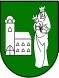 MESTO Nové Mesto nad VáhomMiesto - objekt pre poskytnutie službyMestský úrad, Nové Mesto nad Váhom, Čsl. armády č. 64/1Mestský úrad - prístavba, Nové Mesto nad Váhom, Čsl. armády č. 64/1Športová hala , Nové Mesto nad Váhom, Javorinská ul.  č.19AFC Považan, Nové Mesto nad Váhom, Športová ul. č. 22Zariadenie opatrovateľskej služby, Nové Mesto nad Váhom, Ul. J. Kolára č. 12Materská škola, Nové Mesto nad Váhom, Poľovnícka ul. č.  2039/12Materská škola, Nové Mesto nad Váhom, elok. prac. , Hurbanova ul. č. 756/6 Uchádzač :Adresa, sídlo :IČO : IČ DPH :Bankové spojenieČíslo účtu : Kontakt : Tel. kontakt :                                        Email :    P.č.Popis položky – ročná údržba a funkčná skúška plynového spotrebiča  cena za revíziu bez  DPHcena za revíziu s  DPH1.Mestský úrad, Nové Mesto nad Váhom, Čsl. armády č. 64/12.Mestský úrad - prístavba, Nové Mesto nad Váhom, Čsl. armády č. 64/1 - NTK3.Športová hala , Nové Mesto nad Váhom, Javorinská ul.  č.19Protherm 804.Športová hala , Nové Mesto nad Váhom, Javorinská ul.  č.19Quadrika 630 l5.AFC Považan, Nové Mesto nad Váhom, Športová ul. č. 22Protherm 806.AFC Považan, Nové Mesto nad Váhom, Športová ul. č. 22Quadrika 360 l7.Zariadenie opatrovateľskej služby, Nové Mesto nad Váhom, Ul. J. Kolára č. 12 – Dakon 308.Zariadenie opatrovateľskej služby, Nové Mesto nad Váhom, Ul. J. Kolára č. 12 – REKO 309.Zariadenie opatrovateľskej služby, Nové Mesto nad Váhom, Ul. J. Kolára č. 12 – prietokový ohrievač10.Zariadenie opatrovateľskej služby, Nové Mesto nad Váhom, Ul. J. Kolára č. 12 – plynový ohrievač JOHN WOOD11.Materská škola, Nové Mesto nad Váhom, Poľovnícka ul. č.  2039/1212.Materská škola, Nové Mesto nad Váhom, elok. prac. , Hurbanova ul. č. 756/6 Celková cena revízie bez DPHCelková cena revízie s DPH